Formulario aprobadoN° de la OMB. 0930-0389Fecha de vencimiento 05/31/2025Capacitación y Asistencia Técnica (TTA por sus siglas en inglés)GPRA Formulario de Seguimiento (GPRA-PEF por sus siglas en inglés)Se estima que la duración promedio de la carga pública de efectuar informes en relación con esta recopilación de información es de 10 minutos para completar este cuestionario. Envíe cualquier comentario que tenga sobre el cálculo de duración de esta carga o cualquier otro aspecto relacionado con esta recopilación de información a Substance Abuse and Mental Health Services Administration (SAMHSA) Reports Clearance Officer, Room 15E57A, 5600 Fishers Lane, Rockville, MD 20857. Ninguna agencia puede llevar a cabo ni patrocinar una recopilación de información, y ninguna persona está obligada a responder a tal recopilación, a menos que se muestre un número de control de la Oficina de Gestión y Presupuestos (OMB) vigente válido. El número de control de este proyecto es 0930-0389.Protocolo para nuevo procedimiento GPRALos programas de Capacitación y asistencia técnia son programas de SAMHSA financiados con el propósito de apoyar desarrollo comunitario y profesional. Una herramienta uniforme de recopilación de datos será usada por todos beneficiarios de TTA.GPRA Formulario de Seguimiento (GPRA-FU por sus siglas en inglés): (también conocido como el seguimiento de 60 días) Este formulario recopilará datos de seguimiento sobre eventos con una duración de al menos 3 (o más) horas.Este formulario recopilará información sobre la aplicación y utilidad de la información obtenida durante el evento TTA. GPRA Formulario de Seguimiento (GPRA-FU)Nombre del evento: ____________________________Sírvase escribir claramente en letras de molde en las casillas a continuación usando tinta azul o negra. Escriba solamente un número o letra por cada espacio. Solamente letras mayúsculas. Proporcione los últimos 3 dígitos de su código postal personal; últimos 4 dígitos de su número de teléfono, 2 dígitos de su año de nacimiento, primeras 3 letras de su nombre preferido.Código personal (sírvase escribir en letras mayúsculas): Ej. 734036172BRIProporcione instrucciones únicas para identificarse (12 caracteres)___  ___  ___          ___  ___   ___   ___        ___  ___      ___  ___  ___ÚLTIMOS 3 DÍGITOS DE CÓDIGO POSTAL      ÚLTIMOS 4 DÍGITOS DE NÚM DE TELÉFONO      AÑO DE NACIMIENTO     PRIMERAS 3 LETRAS DE NOMBRE PREFERIDOAntes de participar en este evento, sentí que era necesario para mí, mi organización, y/o mi comunidad hacer un cambio relacionado con el tema del evento.  Muy de acuerdo  De acuerdo  Neutral  En desacuerdo  Muy en desacuerdoLa información de este evento me ha beneficiado o satisfecho una necesidad para mí, mi familia, y/o comunidad.  Muy de acuerdo  De acuerdo  Neutral  En desacuerdo  Muy en desacuerdoLa información de este evento me ha beneficiado de manera profesional. No corresponde; no ejerce ninguna actividad profesional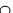   Muy de acuerdo  De acuerdo  Neutral  En desacuerdo  Muy en desacuerdoHe utilizado la información obtenida en este evento para hacer cambios en mi práctica o para ayudar a mi familia y/o mi comunidad.  Muy de acuerdo  De acuerdo  Neutral  En desacuerdo  Muy en desacuerdo Espero continuar utilizando la información de este evento en el futuro.  Muy de acuerdo  De acuerdo  Neutral  En desacuerdo  Muy en desacuerdoHe compartido la información obtenida en este evento con mi familia, comunidad, o colegas.   Sí  No¿Qué fue lo más útil del evento para apoyar sus responsabilidades laborales o su papel en la comunidad? (Puede indicar más de una).  Volantes y recursos  Recursos en línea  Información general obtenida  Nuevas ideas para ayudar a mi comunidad  Nuevas ideas para ayudar a mi práctica/pacientes/consumidores  Red de contactos/interacciones con instructores/líderes y participantes  Aprender nuevas modalidades/intervenciones para mejorar la vida en mi comunidad  Aprender nuevas modalidades/intervenciones para mejorar mi práctica  Aprender cómo ser más empático(a) con miembros de la comunidad o pacientes/consumidores  Comprender mejor el contenido del evento  Comprender mejor las necesidades de pacientes/consumidores  Aprender la importancia de realizar mejoras continuas en mi práctica  Otra (especifique) ________________________________________Si es proveedor(a) de atención médica, ¿qué ha mejorado en su organización/práctica debido a este evento? (Puede indicar más de una cosa). Nota: Proveedores de atención médica incluyen proveedores de atención médica profesionales y paraprofesionales, incluidos servicios de prevención, tratamiento por adicciones y de salud mental, y de recuperación de organizaciones estatales, locales, tribales, o de atención médica, etc.     No corresponde; no es proveedor de atención médica  Comunicación/interacciones mejoradas con pacientes/consumidores/participantes/partes interesadas claves  Comunicación mejorada con personal  Liderazgo/estilo de gestión mejorado  Mayor conciencia de necesidades de pacientes/consumidores/participantes/partes interesadas claves  Mejor aplicación de prácticas adaptadas a la cultura  Se adoptaron nuevas prácticas/intervenciones  Implementación mejorada de prácticas/intervenciones existentes  Se implementó la telesalud  Acceso ampliado para poblaciones marginadas  Recopilación y/o utilización mejorada de datos de valoración y/o evaluación  Programas, políticas, prácticas u otras interevenciones adaptadas para ajustarse a la cultura local  Preparación comunitaria mejorada y/o mayor mobilización comunitaria  Ningún cambio  Otra (especifique) ________________________________________________Si es estudiante, ¿cómo le ha afectado este evento? (Puede indicar más de una cosa).  No corresponde; no es estudiante  Mejoró mi comprensión del asunto  Me inspiró a aprender más sobre el asunto  Me preparó para atender mejor a pacientes/consumidores/participantes/partes interesadas claves  Me ayudó a elegir una área de especialidad  No me afectó  Otra (especifique) ________________________________________________Si es miembro de la comunidad, ¿qué ha mejorado, basado en sus observaciones, en su comunidad debido a este evento? (Puede indicar más de una cosa).  No corresponde; no es miembro de la comunidad  Mejor comprensión de trastornos de consumo de sustancias y/o enfermedades mentales  Mejor comprensión de intervenciones de salud conductual efectivas  Mayor implementación de programas de prevención  Mejor comunicación con familia o miembros de la comunidad  Mayor conciencia de las necesidades de miembros de la comunidad  Mayor acción comunitaria/acción colectiva/abogacía colectiva  Diálogo comunitario mejorado o mayor acceso a grupos de apoyo  Menor estigmatización hacia personas con trastornos de consumo de sustancias o          enfermedades mentales  Sentido de bienestar colectivo  Ningún cambio  Otra (especifique) ________________________________________________Preguntas abiertas: ¿Qué barreras existen para aplicar la información presentada en este evento, si es que hay alguna?  ______________________________________________________________________________¿Qué parte del evento fue más útil para usted?______________________________________________________________________________¿Cómo podría ser mejorado este evento? ______________________________________________________________________________Gracias por completar nuestra encuesta.